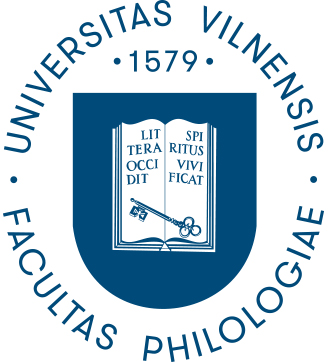 VILNIAUS UNIVERSITETOFILOLOGIJOS FAKULTETASDOKTORANTŪROS KOMITETO POSĖDŽIO PROTOKOLAS2020-08-27, Nr. (4.11E) 180000-KT-127Dalyvavo 10 iš 13 Komiteto narių.1. SVARSTYTA. Pretendentų, stojančių į Vilniaus universiteto, Vilniaus universiteto ir LLTI bendrą doktorantūrą  bei LMT finansuojamą vietą (humanitariniai mokslai, filologija, H 004) doktorantūrą 2020 m., konkursinės eilės sudarymas.Priėmimo komisijos pirmininkas prof. Axelis Holvoetas pristatė priėmimo rezultatus, pateikdamas Komitetui visą konkursinę eilę. Toliau posėdyje buvo apsikeista nuomonėmis apie ką tik įvykusį atnaujintą priėmimą į doktorantūros studijas, pasidžiaugta, jog bendras literatų ir kalbininkų darbas leido plačiau pažvelgti į būsimus doktorantus, jų temas. Apie atnaujintą tvarką galima pasiskaityti čia: https://www.flf.vu.lt/studijos/doktoranturaNUTARTA: Doktorantūros komiteto posėdyje, remiantis mokslinio projekto ir pokalbio vertinimais (pridėjus magistro diplomo priedo svertinį įvertinimų vidurkį ir mokslo darbų įvertinimą), sudaryti pretendentų konkursinį balą ir patvirtinti tokią konkursinę eilę:FILOLOGIJOS FAKULTETAS IR KAUNO FAKULTETASLMT FINANSUOJAMA VIETALIETUVIŲ LITERATŪROS IR TAUTOSAKOS INSTITUTAS2. SVARSTYTA. BKKI doktorantės Monikos Bogdzevič parengtos disertacijos „PYKČIO, BAIMĖS ir GĖDOS jausmai lietuvių kalboje iš kognityvinės ir kultūrinės perspektyvos“ teikimas gynimui ir gynimo tarybos, kalbos, gynimo vietos ir laiko, santraukos bei adresatų sąrašo tvirtinimas. Disertantės vadovė prof. dr. Kristina Rutkovska.NUTARTA. Doktorantūros komiteto nariai susipažino su išsamiu disertacijos svarstymu Baltijos kalbų ir kultūrų instituto Polonistikos centre, pasiūlytų bei komiteto paskirtų dviejų išorinių recenzentų nuomone. Konstatuojama, kad Monika Bogdzevič išlaikė visus egzaminus, turi užtektinai mokslinių straipsnių, disertacijos medžiaga aprobuota tarptautinėse konferencijose.Doktorantūros komitetas priėmė sprendimą, kad disertacija atitinka daktaro disertacijai keliamus reikalavimus ir gali būti teikiama viešam gynimui. Doktorantūros komitetas teikia Vilniaus universiteto Rektoriui tokios sudėties Vilniaus universiteto Humanitarinių mokslų srities Filologijos krypties doktorantės Monikos Bogdzevič disertacijos „PYKČIO, BAIMĖS ir GĖDOS jausmai lietuvių kalboje iš kognityvinės ir kultūrinės perspektyvos“ gynimo tarybą: Pirmininkė:prof. dr. Irena Smetonienė (Vilniaus universitetas, humanitariniai mokslai, filologija – H 004);Nariai:prof. dr. Jerzy Bartmiński (Liublino Marijos Kiuri-Sklodovskos universitetas, humanitariniai mokslai, filologija – H 004);doc. dr. Aleksej Burov  (Vilniaus universitetas, humanitariniai mokslai, filologija – H 004);doc. dr. Kinga Geben (Vilniaus universitetas, humanitariniai mokslai, filologija – H 004);dr. Daiva Vaitkevičienė (Lietuvių literatūros ir tautosakos institutas, humanitariniai mokslai, filologija – H 004).Disertacija bus ginama lietuvių kalba, 2020 m. spalio 19 d. 15 val. Vilniaus universiteto Filologijos fakulteto V. Krėvės auditorijoje. Doktorantūros komitetas tvirtina adresatų, kuriems bus siunčiamas pranešimas apie numatomą ginti disertaciją ir disertacijos santrauką, sąrašą. Komitetas rekomendavo adresatų sąrašą papildyti įtraukiant ir vieną kitą iš lituanistikos centrų užsienyje ‒ Lenkijoje, Čekijoje.3. SVARSTYTA. Išorinių recenzentų skyrimas eksternės Jelenos Kirejevos disertacijai.NUTARTA. Išorinių recenzentų skyrimo eksternės Jelenos Kirejevos disertacijai klausimą nukelti 09 04 d. posėdžiui.Posėdžio pirmininkė 			prof. dr. Meilutė RamonienėPosėdžio sekretorė 			dr. Birutė GudelienėEilės nr.Vardas, pavardėInstitutas1.Mantas TamošaitisARKSI2.Aurelija Meškerevičiūtė TKI3.Sandra Lukšaitė-RamonienėBKKI4.Agnė AmbrazaitėLKVTI5.Anastasija MakarovaBKKI6.Andrius LedasARKSIEilės nr.Vardas, pavardėInstitutas1.Greta MaslauskienėARKSIEilės nr.Vardas, pavardė1.Jūratė Petronienė2.Dovilė Čitavičiūtė